MED 43 IJ – CRONACA : CHE COSA SIGNIFICA PER TE LA NATURA E CHE COSA LA CULTURA? VIAGGIO IN ITALIA: PRIMAVIAGGIO NELLE MARCHE….. eccoci a vagabondare nella nostra bell'Italia per una breve vacanza sospesa tra la Romagna di San Leo, le Marche di Gradara e Urbino, l'Umbria di Gubbio e la bassa Lombardia di Mantova. A fine novembre la scelta sarebbe dovuta cadere su una delle tante cittadine trentine o austriache che già sfoggiano gli addobbi natalizi e ospitano nelle proprie piazze i pittoreschi mercatini di Natale. A volte però viene a mancare quell'entusiasmo che dovrebbe precedere la festività più importante dell'anno e si sente il bisogno di sfuggire dalle tradizionali mete per esplorarne delle altre, inconsuete per il periodo. Questo è accaduto a noi, ma non siamo rimasti certo delusi dalla breve vacanza sospesa tra la Romagna di San Leo, le Marche di Gradara e Urbino, l'Umbria di Gubbio e la bassa Lombardia di Mantova.VIAGGIO DOPOLA TERRA TREMA : TITOLI DEI GIORNALI ITALIANI CON IMMAGINI DEL TERREMOTO: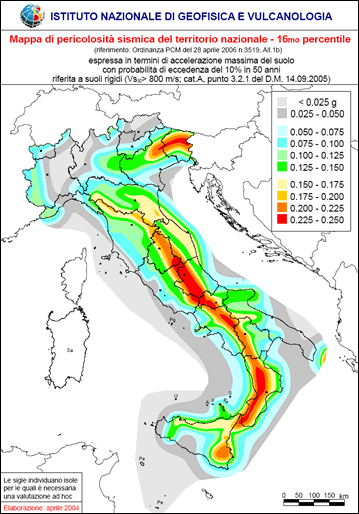 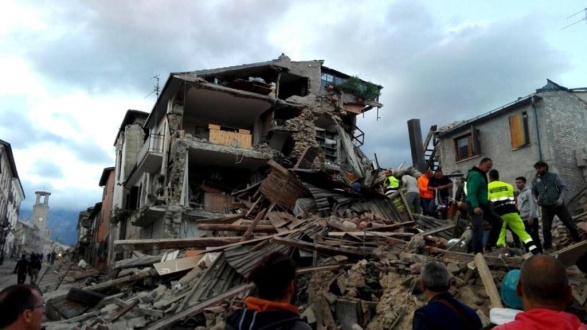 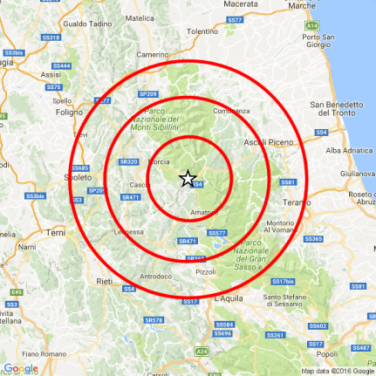 Terremoto in Italia, 24 agosto 2016: morti e feriti. Terremoto Amatrice, Roma, Bologna, Emilia Romagna, Accumoli, Italia.Agosto 2016: Terremoto, con l'Esercito in soccorso di Amatrice. Terremoto, i morti salgono a 247, molti bambini. Nuove scosse nella notte.Agosto 2016: Ad Accumoli il terreno si è abbassato di 20 centimetri. Il governo: I paesi colpiti saranno ricostruiti come erano."Sin da questa mattina le Forze armate hanno inviato sul luogo del terremoto unità per il movimento terra ed escavatori, quello che inizialmente serviva più di tutto. Abbiamo in loco circa 270.Novembre 2016: Onna, il paesino raso al suolo dal sisma del 6 aprile scorso che ha colpito l'Abruzzo appenninico. PRECEDENTI: Il terremoto de L’Aquila, una magnitudo pari a 6,3, per una delle più gravi sciagure del XXI secolo. Saranno 308 i morti accertati, più di 80.000 sfollati per i quali vengono attrezzate.TERREMOTO: Prevedere i terremoti, Martelli: "La sentenza contro la Commissione Grandi Rischi non condanna la scienza"Terremoto nelle Marche, Umbria e Lazio oggi, mercoledì 2 novembre 2016: la terra torna a tremare nelle zone colpite, questa notte intensa scossa di magnitudo 4.8 .Terremoto Centro Italia: scossa magnitudo 4.8 del 3 novembre 2016.Ultime notizie terremoto / Oggi, ultim'ora: dopo sismi deformati raggiungono 600 chilometri quadrati di territorio (2 novembre 2016).Terremoto, crolli e danni in Valnerina : "Siamo in piena emergenza".Terremoto Centro Italia: aumenta il numero degli sfollati, oltre 4.000.Terremoto Centro Italia 2016: dove donare il sangue e quali sono i punti di raccolta fondi.Alluvione di Firenze / 4 novembre, 50 anni fa: rischi ancora presenti e i danni dell’Arno oggi.http://www.repubblica.it/cronaca/2016/10/31/foto/terremoto_centro_italia_la_mappa_delle_scosse_dell_ingv-150984183/1/#1 ; http://www.ansa.it/sito/notizie/cronaca/2016/10/26/terremoto-oggi-forte-scossa-in-tutto-il-centro-italia_ed8b84db-1896-44ba-8b0f-f3f1d58b8962.html LESSICO ED ESERCIZI: ABBINATE LE PAROLE E COMPONETE DELLE FRASIESERCIZI: AGGIUNGETE LE PREPOSIZIONI ADATTE VIAGGIO NELLE MARCHE….. eccoci a vagabondare ……. nostra bell' Italia …… una breve vacanza sospesa …… la Romagna ….. San Leo, le Marche…… Gradara e Urbino, l'Umbria ….. Gubbio e la bassa Lombardia …… Mantova. A fine novembre la scelta sarebbe dovuta cadere ….. una …… tante cittadine trentine o austriache che già sfoggiano gli addobbi natalizi e ospitano ……. proprie piazze i pittoreschi mercatini …… Natale. A volte però viene a mancare quell'entusiasmo che dovrebbe precedere la festività più importante …… anno e si sente il bisogno ……. sfuggire ……… tradizionali mete ….. esplorarne ……. altre, inconsuete …….  il periodo. LESSICO: LE VARIE ESPRESSIONI DEL VERBO FARE (sinonimi: agire, comporre, costruire, fabbricare, mettere insieme, eseguire):  1-fare colazione, fare merenda (mangiare la colazione)2-fare una passeggiata 3-fare shopping, fare spese - la spesa4-fare una gita fuori porta- fare un giro in città5-fare un riposino6- fare un sogno7-fare i compiti di casa 8- fare gli auguri8-fare il bagno - fare la doccia 9- fare un salto (= andare in un posto per poco tempo)10- fare le pulizie di casa11-fare il bucato a mano o in lavatrice12-fare un gesto, un movimento, una risata, un urlo, un sospiro, uno sbadiglio (compiere)13- fare il solletico a qualcuno (grattare con delicatezza la pelle)14-fare un progetto, un pensiero, un sogno (progettare, pensare, comporre..)15- fare uno scherzo a qualcuno fare (compiere)16- fare un armadio (costruire, fabbricare)17- fare un balletto (eseguire)18 – fare una scoperta, un’invenzione o un ritrovamento (compiere)19- fare la guerra e fare la guerra a qualcuno (attuare un piano bellico –cercare di far male a qualcuno)20- fare un’opera d’arte o una composizione musicale (produrre, mettere insieme)21- fare un uovo: la gallina ha fatto un uovo (creare)22- fare un vestito a mano per qualcuno (cucire un vestito per qualcuno)ESERCIZIO: CREATE DELLE FRASI CON IL VERBO FAREESERCIZIO: TROVATE E AGGIUNGETE NELLE FRASI L’ESPRESSIONE CORRETTA DEL VERBO FARESabato  …………………….. in città e domenica………………………… in campagna.I bambini ……………………………….la mattina, ……………………….. il pomeriggio.I ballerini……………………………….. sul palcoscenico del teatro.La notte dormo male perché …………………… sempre un brutto…………..Dopo scuola i bambini ……………………… per casa.La mattina di solito voi…………………… oppure fate il bagno?Oggi vogliamo ……………………….a Maria per il suo compleanno!Mia moglie spende tutti i soldi quando il sabato …………………………LESSICO: IL VERBO TAGLIARE E I SUOI VARI SIGNIFICATI:http://dizionari.corriere.it/dizionario_sinonimi_contrari/T/tagliare.shtml1. spaccare, spezzare, lacerare, squarciare, fendere; (alimento) affettare, tagliuzzare, sminuzzare, tritare, triturare; (parte del corpo) segare, troncare, mozzare, tranciare, recidere, amputare, mutilare; ferire, graffiare; (barba, capelli) accorciare, radere, rasare, tosare2. incidere, intagliare3. (brano, capitolo) abbreviare, diminuire, ridurre, condensare, compendiareCONTRARI: allungare, aggiungeretogliere, cancellare, eliminare, sopprimere, abolire4. (via, comunicazioni) interrompere, sospendere, fermare, bloccare, arrestare, sbarrare, ostacolare, impedire, isolare5. (di retta, strada) incrociare, intersecare.• figg. tagliare corto: non dilungarsi; tagliare fuori: escludere, isolare; tagliare i ponti: troncare i rapporti; tagliare la corda: scappare; tagliare la testa al toro: prendere una decisione.I SIGNIFICATI DELLA PAROLA: TAGLIOhttp://www.treccani.it/vocabolario/taglio/tàglio s. m. [der. di tagliare]. – 1. L’azione e l’operazione di tagliare, il fatto di venire tagliato: taglio dei capelli (taglio normale, corto, scalato, a caschetto, con la sfumatura alta o bassa, ecc.), taglio della barba (con le forbici); taglio dell’erba, e erba da taglio; il taglio del fieno; t. di fili metallici, di lamiere, di laminati plastici; t. dei rami o delle fronde di una pianta, t. di una siepe; attrezzi, strumenti da taglio, come la falce e la roncola, l’accetta; armi da taglio, come la scimitarra, l’ascia o la scure da guerra; armi da punta e da taglio, come la spada e la sciabola, la baionetta.Vendere a taglio, tagliando dall’intero la parte richiesta dal cliente, per esempio una stoffa, un nastro, ecc., oppure la pizza, il pesce, i cocomeri (che si vendono a fette), ecc.: pizza a taglio, cocomeri a taglio, ecc. Con riguardo al modo di tagliare, taglio netto, deciso e preciso: staccare, recidere con un taglio netto.Spesso figurativo: dare un taglio netto a una questione: risolverla in modo deciso e perentorio; dare un taglio netto a una relazione: troncarla in modo definitivo.LA CUCINA: RICETTA DEL PANE http://ricette.giallozafferano.it/Pasta-per-il-pane.htmlIngredienti per un impasto di 900 gFarina Manitoba 250 gFarina 00 250 gAcqua 300 mlOlio extravergine d'oliva50 gSale fino 8 gLievito di birra secco 3,5 gMalto 1 cucchiainoPer preparare la pasta per il pane iniziate a sciogliere 3,5 g di lievito di birra secco (oppure sciogliete 12 g di lievito di birra fresco) in poca acqua tiepida (1), insieme ad un cucchiaino di malto (o zucchero) (2). Setacciate in una ciotola (oppure su di un piano di lavoro) insieme la farina manitoba e la farina 00, create un buco al centro, detto fontanella, e versateci dentro il composto di lievito, malto e acqua (3) che dovrete stemperare un po' con la farina (4). Intanto nella restante acqua tiepida sciogliete il sale (5) e unitevi l'olio (6). Versate a filo il liquido ottenuto sulla farina, mescolando con movimenti ampi e veloci, fino a che non sarà terminato (7-8). Impastate tutto, per una decina di minuti, fino a che non otterrete un impasto compatto (9).Trasferite l'impasto su di un piano da lavoro infarinato e impastate ancora con entrambe le mani (10) per altri 5 minuti. Quando l'impasto risulterà liscio ed elastico dategli la forma di una palla (11) così da avere poi una pagnotta tonda (oppure se preferite potete dargli una forma allungata per ottenere un filone). Ponetelo a questo punto in una ciotola infarinata, copritela con la pellicola (12) e lasciate lievitare per circa due ore nel forno chiuso e spento (potete tenere accesa la luce per accelerare la lievitazione).Quando la vostra pasta per il pane avrà raddoppiato di volume (13) ponetela ancora una volta su di un piano di lavoro infarinato e rimodellatela a forma di palla (14). Posizionate l'impasto al centro di una leccarda da forno foderata con un foglio di carta da forno (15) e lasciatela lievitare per un'altra ora in forno chiuso e spento. Mettete sul fondo del forno un piccolo contenitore con dell'acqua, per evitare che l'impasto si secchi.Trascorso questo tempo la pasta per il pane avrà nuovamente raddoppiato il suo volume (16) e sarà pronta per essere infornata: praticate, con un coltellino a lama liscia, sulla superficiale della pasta quattro tagli (a forma di quadrato se la pagnotta è tonda oppure 3 tagli obliqui per il lungo se avete realizzato un filone) profondi circa 1 cm (17) e infornate la pagnotta in forno statico già caldo a 200 gradi, per circa 45-50 minuti. Sfornate la pagnotta quando sarà ben dorata (18) e grazie alla vostra pasta per il pane potrete servire un ottimo pane fatto in casa! ESERCIZI: TROVATE TUTTI I VERBI NEL TESTO E FORMATE PRIMA IL PASSATO PROSSIMO E POI IL FUTURO. ESEMPIO: Preparare: 1- Passato prossimo: Io ho preparato. 2- Futuro: Preparerò.PROVATE A FORMARE ANCHE  IL TEMPO VERBALE IMPERFETTO: 3.- PreparavoESERCIZI: METTETE I VERBI MANCANTI E LE PREPOSIZIONI CORRETTEPer preparare la pasta per il pane ………….. a sciogliere 3,5 g di lievito …. birra secco (oppure sciogliete 12 g ….. lievito ….. birra fresco) in poca acqua tiepida (1), insieme ….. un cucchiaino ….. malto (o zucchero) (2). Setacciate ….. una ciotola (oppure su di un piano di lavoro) insieme la farina manitoba e la farina 00, create un buco …. centro, detto fontanella, e ……….. dentro il composto di lievito, malto e acqua (3) che dovrete stemperare un po' ….. la farina (4). Intanto ……. restante acqua tiepida sciogliete il sale (5) e unitevi l'olio (6). Versate a filo il liquido ottenuto sulla farina, mescolando …… movimenti ampi e veloci, fino a che non sarà terminato (7-8). Impastate tutto, per una decina ….. minuti, fino …… che non otterrete un impasto compatto (9).NUMERI: LEGGETE E SCRIVETECHE ORE SONO? SONO LE ORE 12.30, 13.45, 14.10, 15.15, 16.20, 17.40, 18.55, 19.50, 20.05, 21.35SONO LE ORE………………………………………………………………………………………………………......................………………………………………………………………………………………………………………………………………………..………………………………………………………………………………………………………………………………………………… QUANT’E’ ? SCRIVETE I NUMERI NELLA MANIERA CORRETTA1222……..13331444156617891800019200203452167723987- Calamità- Sciagura- Catastrofe- Frana (roccia- terra)- Crollo del terreno (sisma)-Terremoto- Sisma (terra-scossa)- Maremoto (mare-rive-onda)- Alluvione  (acqua-fiume)- Nubifragio (forte pioggia)-Incendio - fuoco- Eruzione del vulcano - lava-Tornado – Tromba d’aria - Surriscaldamento della terra(temperatura troppo alta)- Siccità (mancanza di acqua)- Glaciazione  (ghiaccio)- Epidemia (malattie)- Atterraggio di un meteorite              FeritiMortiSfollatiRifugiatiUnità di soccorsoEsercito in soccorsoForze armate - MilitariPronto soccorsoGoverno – Stato-CiviliCampo di sfollatiPaesino –paese colpitoScosse (del terremoto)Appennini - MontiTerreno - SuoloEscavatori (macchine)MacerieMagnitudo del sismaSangueDannoRischioBoscoFondi – Raccolta fondiSoccorsiFranare (la terra frana)Sfollare (paese sfollato)Salire (la temperatura)Scendere (la lava scende)Abbassare (il suolo)Radere al suoloDistruggereRicostruire (case, città)Inviare aiuti - soccorsiScavare Soccorrere - AiutareRaccogliere fondi (soldi)Colpire – Essere colpitoAvere in loco (sul posto)Essere in stato di emergenzaAccertareAttrezzarePrevedereTremare - FranareScuotere (la terra è scossa)CondannareDonare